МКУК «Первомайская поселенческая библиотека»Структурное подразделение: поселковая библиотека28.02.2020 в 11-00Литературный час: «Круг забот и радостей земных»(народный календарь русского народа)Дом-интернат для престарелых и инвалидов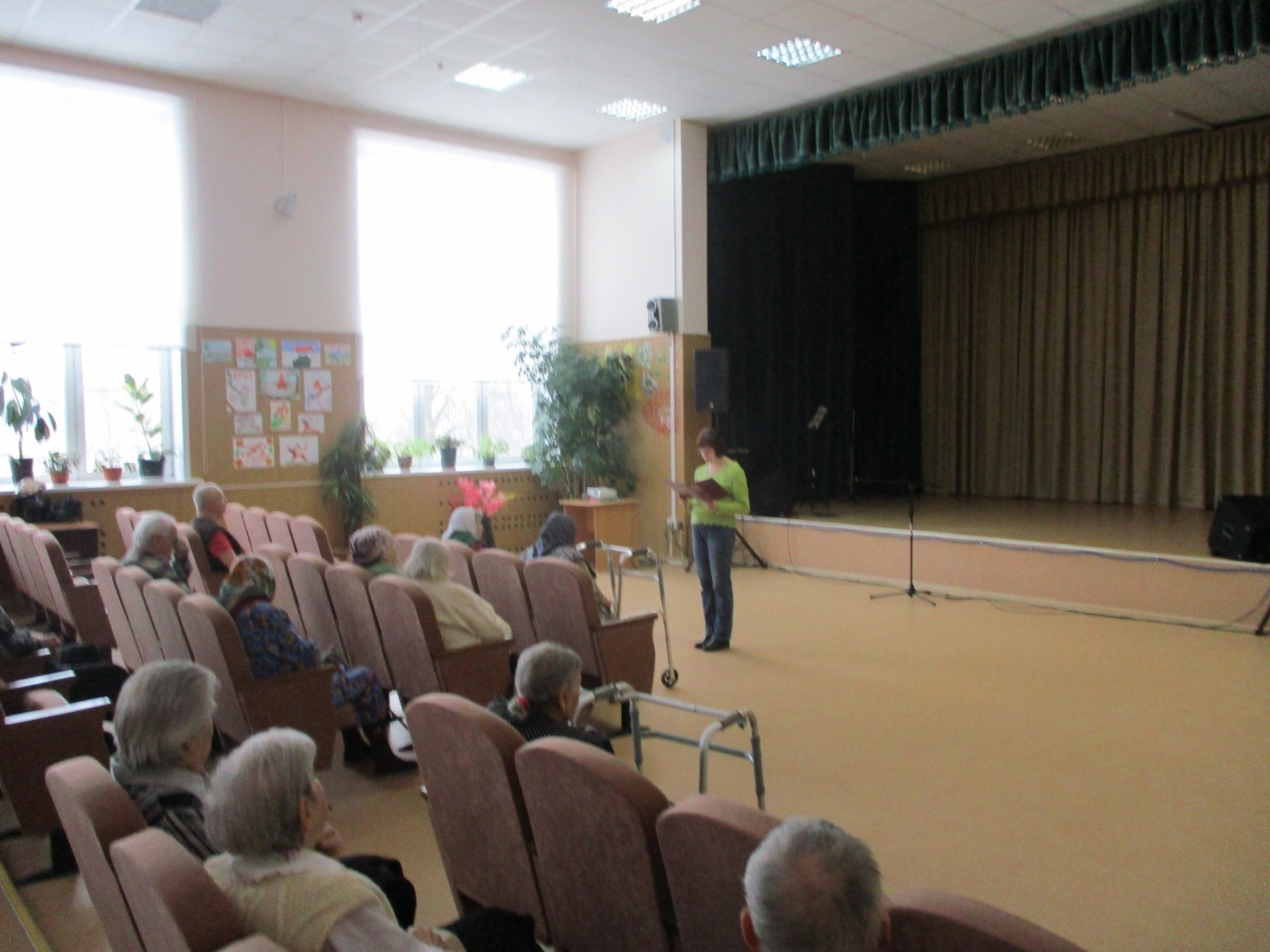 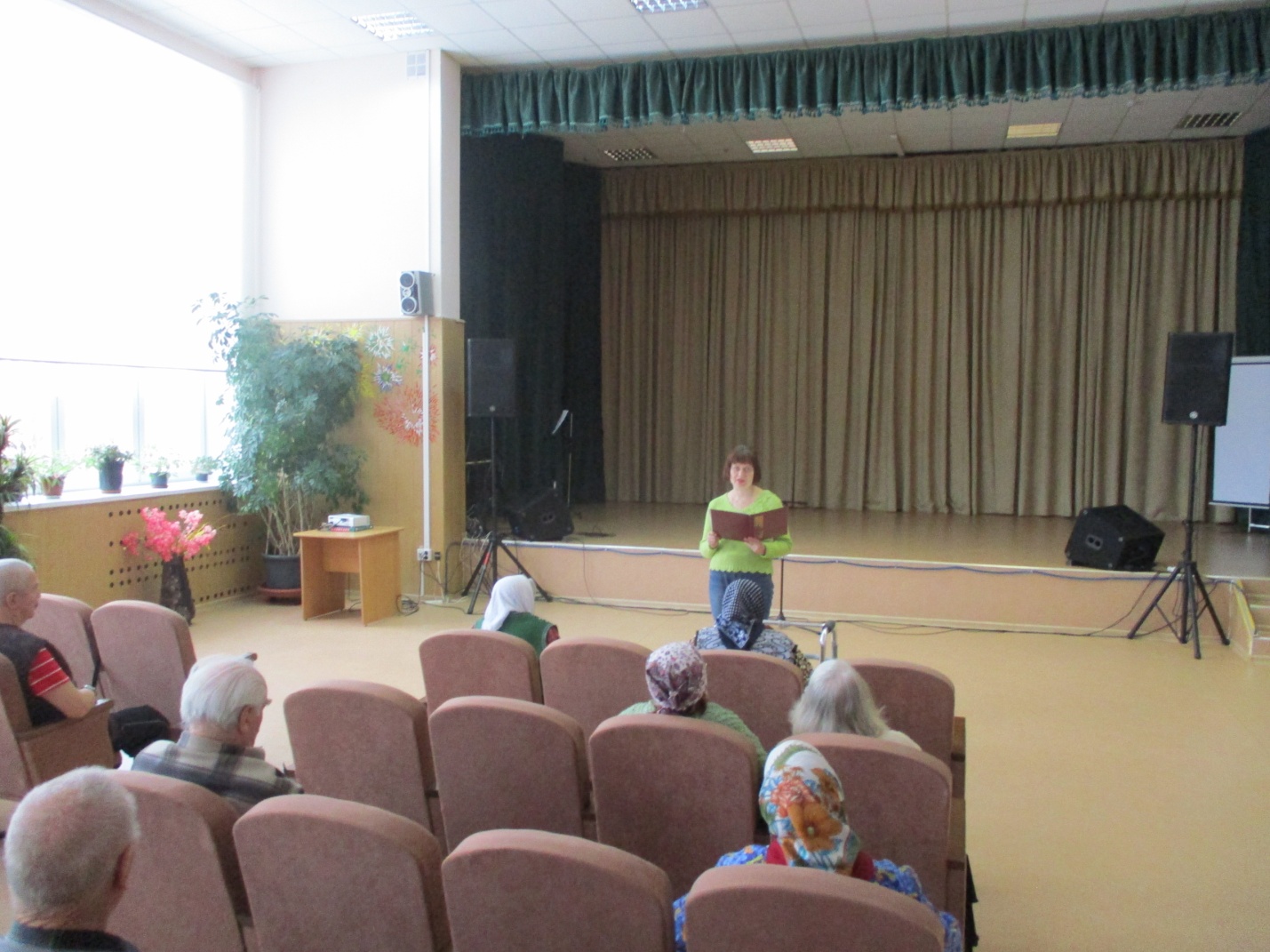 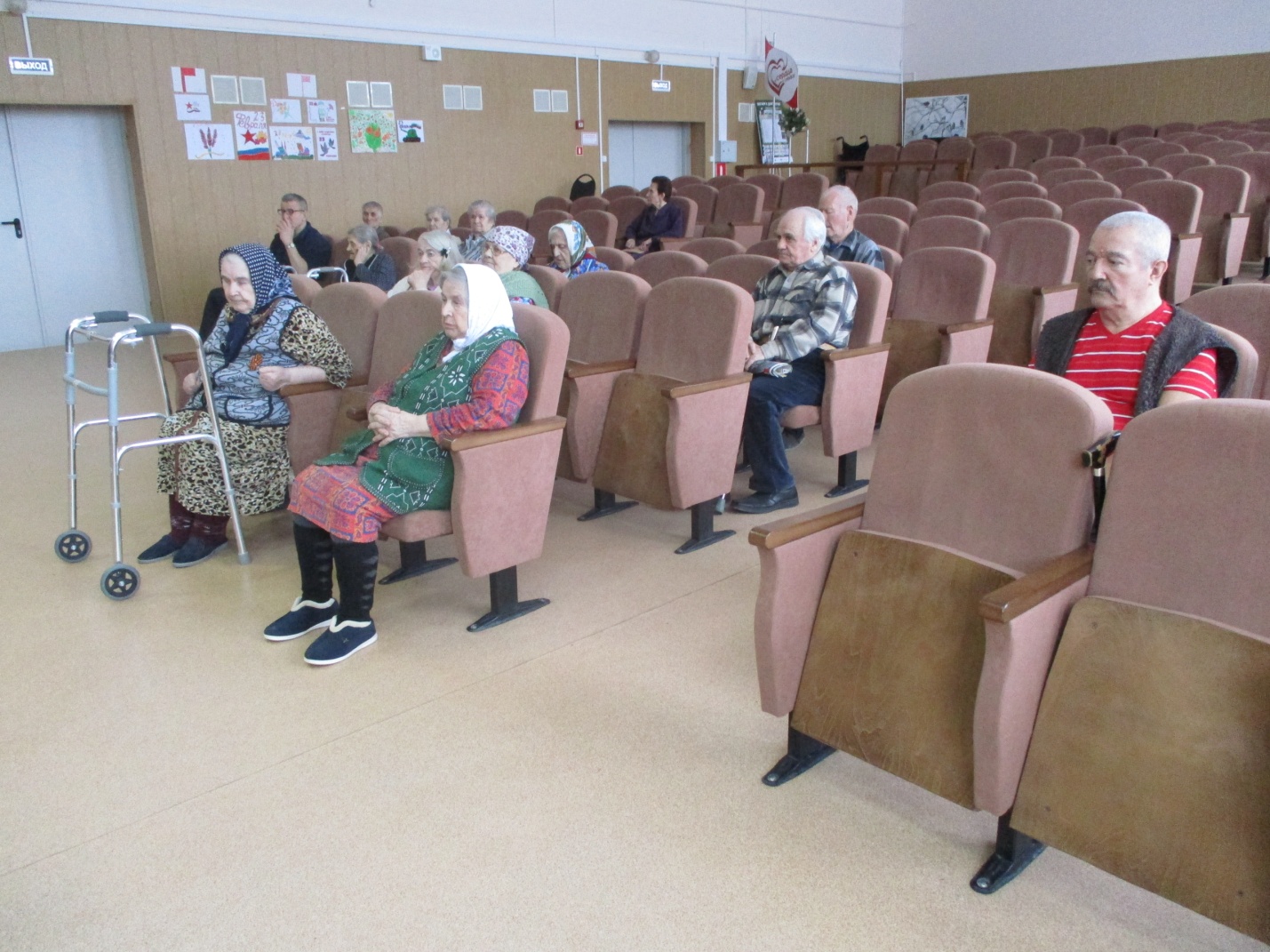 